PROCESSO SELETIVO SIMPLIFICADO PARA PROFESSOR SUBSTITUTOEDITAL Nº. 11/IFAM-CPRF, DE 20 DE OUTUBRO DE 2017.Presidente Figueiredo, 07 de novembro de 2017.ERRATA                        Considerando problemas técnicos na apuração da taxa de inscrição, publica-se nova errata do CRONOGRAMA:Onde se lia:ANEXO ICRONOGRAMALeia-se corretamente:ANEXO ICRONOGRAMA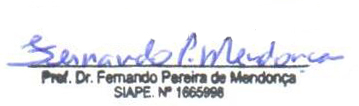 _____________________________Prof. Dr. Fernando Pereira de MendonçaChefe do Departamento de Ensino, Pesquisa e Extensão – DEPECampus Presidente FigueiredoPortaria nº 1.377-GR/IFAM de 19 de julho de 2016.Presidente da Comissão de Elaboração do Edital do Processo Seletivo SimplificadoPortaria nº 068-DG/IFAM/CPRF de 17 de abril de 2017.ATIVIDADESDATASPublicação de Edital20/10/2017Inscrições (SOMENTE NO CAMPUS, APÓS GERAR A GRU NO SITE E PROCEDER O PAGAMENTO)30/10/2017 a 03/11/2017Divulgação da Relação de Candidatos Inscritos06/11/2017Sorteio e Divulgação do Tema para a Prova de Desempenho Didático07/11/2017Divulgação do Local e Cronograma da Prova de Desempenho Didático08/11/2017Prova de Desempenho Didático (a partir das 09:00h, horário local)09/11/2017Resultado da Prova de Desempenho Didático10/11/2017Resultado da Avaliação Curricular13/11/2017Interposições de Recursos da Prova de Desempenho Didático14/11/2017Interposições de Recursos da Avaliação Curricular14/11/2017Resultado da Prova de Desempenho Didático, após recursos.15/11/2017Resultado da Prova da Avaliação Curricular, após recursos.15/11/2017Resultado Final15/11/2017ATIVIDADESDATASPublicação de Edital20/10/2017Inscrições (SOMENTE NO CAMPUS, APÓS GERAR A GRU NO SITE E PROCEDER O PAGAMENTO)30/10/2017 a 03/11/2017Divulgação da Relação de Candidatos Inscritos13/11/2017Sorteio e Divulgação do Tema para a Prova de Desempenho Didático14/11/2017Divulgação do Local e Cronograma da Prova de Desempenho Didático16/11/2017Prova de Desempenho Didático (a partir das 09:00h, horário local)17/11/2017Resultado da Prova de Desempenho Didático21/11/2017Resultado da Avaliação Curricular22/11/2017Interposições de Recursos da Prova de Desempenho Didático23/11/2017Interposições de Recursos da Avaliação Curricular23/11/2017Resultado da Prova de Desempenho Didático, após recursos.24/11/2017Resultado da Prova da Avaliação Curricular, após recursos.24/11/2017Resultado Final24/11/2017